Reasoning Talk Planning ExamplesHeavy Packs7.SP.B.3Informally assess the degree of visual overlap of two numerical data distributions with similar variabilities, measuring the difference between the centers by expressing it as a multiple of a measure of variability. For example, the mean height of players on the basketball team is 10 cm greater than the mean height of players on the soccer team, about twice the variability (mean absolute deviation) on either team; on a dot plot, the separation between the two distributions of heights is noticeable.Compare the weight of the backpacks for the students in these three grades.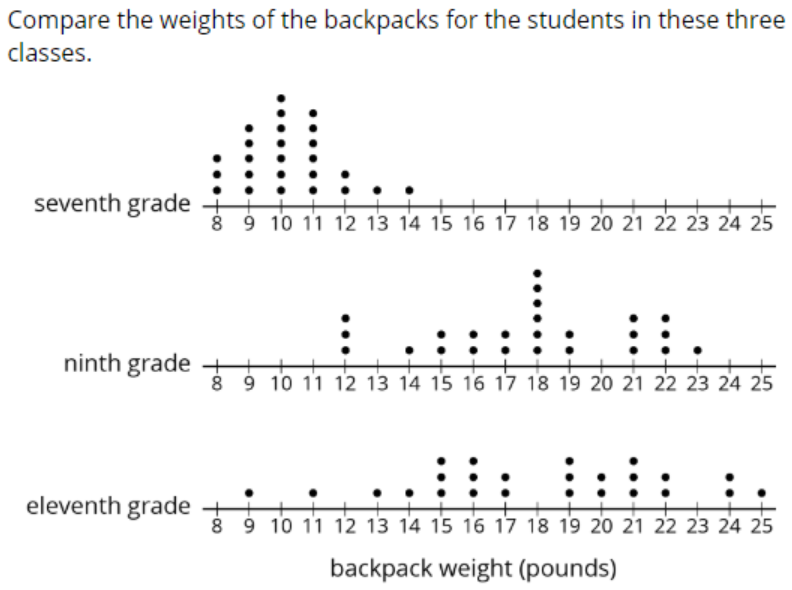 PromptIf you wanted to compare the means of these three dot plots, what do you need to pay attention to?AnticipatingFinding the total of each graph (thinking procedurally about Sum X1—Xn/n)Spread or distribution for 9th and 11th is similar and thus the mean will be similar7th data is grouped together on low side of the scale and thus has a lower mean weightKey maths ideasSpread/distributionVariabilityMean as sharing and/or balancingThe Mover7.EE.B.4.bSolve word problems leading to inequalities of the form px + q > r or px + q < r, where p, q, and r are specific rational numbers. Graph the solution set of the inequality and interpret it in the context of the problem. For example: As a salesperson, you are paid $50 per week plus $3 per sale. This week you want your pay to be at least $100. Write an inequality for the number of sales you need to make, and describe the solutionsPromptA mover is loading an elevator with boxes that all weigh the same. The mover weighs 185 pounds. The elevator can carry at most 2000 pounds. If the mover asked, “How many boxes can I load on this elevator at a time?” 1. What information are you going to use first to solve this problem? 2. How do you plan to use this information? 3. Why does this information matter?4. What mathematical questions do you want to ask the mover?5. What is the most important information needed to answer the mover?Anticipating/MisconceptionsBox weight is unknownDisregard the weight of the moverThink a maximum number of boxes must be found Key MathematicsThis scenario represents an inequality and not a linear relationshipSum of the weight of the boxes and the mover cannot exceed 2000 poundsBox weight is needed to determine the number of boxesShaded Shapes7.G.B.4 Know the formulas for the area and circumference of a circle and use them to solve problems; give an informal derivation of the relationship between the circumference and area of a circle.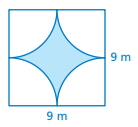 First image shown			       Second image shown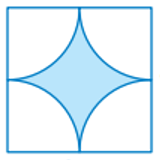 *modified from Big IdeasPrompt1. What mathematical questions can you ask based on this image?2. What information do you need to answer your question?Anticipating/MisconceptionsWhat is the ratio/percent of the blue/white?What is the area of the blue/white region?What is the area of the square?How do the blue and the white compare?How big is the perimeter?How many circles are in the shape?Key Maths IdeasThe radius is needed to determine the area of a circleArea of squareRatio of blue to white regionsDifference between square and circles to find area of blue regionOther PossibilitiesWhat information would be helpful in finding the area of the shaded region?How does the shaded region compare to the non-shaded region? What information can you get from this picture? How? Show me where you see that.